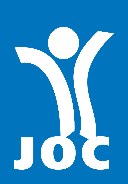 Faire une invitationVous voulez organiser un temps, une action, intervenir dans un lieu de vie. Il est désormais temps d’inviter !!! Avant de commencer la réalisation de l’invitation, il est important de se poser les questions suivantes :Pourquoi inviter ?Quel public voulez-vous viser ? Il est important pour chaque temps, dans chaque invitation, d’être clair sur le public concerné (des jocistes uniquement ou non, une catégorie, les jeunes d’un quartier, …).Sur quels aspects de la JOC peuvent-ils accrocher ?Quelques points d’attention pour une invitation :Déterminer et prioriser les messages à faire passerAnticiper les lieux et les modes de diffusionL’envoyer le plus tôt possible. Un délai de 2 semaines avant le jour J, c’est pas mal !Relancer les jeunes invités dans les 3 jours avant l’évènement (quand on les croise, téléphone, mails, …)Pour une mise en forme simple et efficace :2 polices de caractère maxi3 couleurs maxi (pas d’arc-en-ciel géant)1 image maxiDes mots-clés ou des phrases courtesNe pas abuser du WordArt (un peu, ok, trop non !)Veillez à réaliser une invitation avec un message clairement visible, pas trop surchargéeLes éléments nécessaires à une invitation complète :Avant de l’envoyer, pour voir si votre invitation est complète, elle doit contenir les éléments de la liste suivante :Une date complète (jour, numéro, mois, année)Des heures précises (début et fin)Un lieu clairement identifiable (nom, adresse, plan, accès)Les coordonnées de la fédération localeAu minimum 1 contact (prénom, nom, téléphone, e-mail)Le titre de l’évènementLe contenu (objectifs, programme)Le logo JOCLe logo de la Campagne Nationale d’ActionLe logo des financeurs, s’il y en a